입학지원서(Application for Admission)한국어나 영어로 타자를 치거나 깨끗이 작성하여 주시기 바랍니다.(Please TYPE or PRINT clearly in Korean or English)Ⅰ. 인적사항(Personal Information)  1. 이름(Name in Full)    1) 자국어(vernacular)                          ,                                                                     (Last name) (홍)                  (First name) (길동)    2) 영어(English) Mr./Ms.                        ,                                         2. 결혼여부(Marital Status) check one :    Single               Married                 3. 성별(Gender) check one : Male       Female         4.국적(Nationality) :                  5. 생년월일(Date of Birth) :          /           /                                      일(Day)   월(Month)	   년(Year)6. 출생지(Place of Birth) :                                                                  7. 주소(Mailing Address) :                                                                  8. 연락처(Telephone or H.P.) :                                                               9. E-mail주소(E-mail address) :                                                              10. 현재직업(Present Occupation) :                                                          11. 여권번호(Passport No.) :                               12. 비상연락처(Guardians)   1) 국내(in Korea) :                           /                        /                                              이름 (Name)              전화번호(Tel)         관계(Relationship)   2) 본국(home country) :                         /                      /                                                   이름 (Name)             전화번호(Tel)       관계(Relationship)Ⅱ. 학력 : 초등학교부터 기록하여 주십시오.(Education-Academic history starting from elementary school)Ⅲ. 수학계획(Study Plan)1. 입학을 희망하는 연도를 쓰고 해당 학기에 v표할 것.   (Indicate the year and semester you wish to enter)   연도(Year)            (  ) 1학기(Spring) , (  ) 2학기 (fall)2. 학위과정 :  (  ) 석사 (a Master’s degree)              (  ) 박사 (a Doctoral degree)              (  ) 비학위과정 (Non-Degree Program)              (  ) 기타 (Other)3. 전공(Major sought) :                                       Ⅳ. 사회경력(Professional Experience-Please list chronologically starting with the most recent)Ⅴ. 언어실력(Language Proficiency)Ⅵ. 가족사항(Family Status)Ⅶ. 귀하의 유학경비를 부담할 개인이나 기관명을 쓰시오.   (Indicate the person(including yourself) or organization that will be responsible for your tuition tee and living expenses)   1. 개인 또는 기관명(Name) :                                                                        2. 관계 (Relationship) :                                                                             3. 직업 : 개인인 경우 (Occupation) :                                                            4. 주소(Address) :                                                                              5. 전화번호(Phone No.) :                                                                       	   * 본인은 상기 지원자의 유학기간중 일체의 경비부담을 보증합니다.(I guarantee that I will be responsible for the above-named applicant's tuition fee and living expenses for the duration of the whole program.)      이름(Name) :                                                 서명(Signature) :                                              연월일(Date) :             /             /                                 월(Month)      일(Day)      연도(Year)상기 기술한 내용은 틀림이 없습니다. 만일 내용이 상이할 경우, 모든 책임을 본인이 감수하겠습니다.I declare that the information contained above is accurate and true. If there is any falsity in the submitted materials, I will take a full responsibilityDate of Application:                                 Applicant’s Name:                                 Applicant's Signature:                                    서 약 서본인은 귀 대학원대학교에 입학하여 재학 중 학칙과 교육이념을 준수하고 학업에 충실할 것은 물론 학생의 본분을 이행치 못했을 때는 어떠한 처벌이라도 받을 것을 하나님 앞에 엄숙히 서약합니다. 합격이 된 이후라도 한국 교회가 보편적으로 인정하는 이단 활동을 하고 있음이 드러났을 때 즉각적으로 자퇴할 것을 서약합니다. 그리고 이 문제에 관련하여 어떠한 법률적 조치도 취하지 않을 것을 서약합니다. 또한, 한국어능력 자격과 관련하여 아래와 같이 학교의 방침에 따를 것을 서약합니다.년           월         일서약자                            (인)웨스트민스터신학대학원대학교 총장 귀하공지사항  NOTICE  Мэдэгдэл 대한민국에 체류하는 유학생은 본인의 체류기간(비자) 연장을 위하여 출입국사무소의 규정에 따라 국내 체재비 입증서류를 제출하여야 합니다.
Foreign students staying in the Republic of South Korea must submit the proof of financial ability to cover their own living expenses in accordance with the regulations of the Immigration Office in order to extend their sojourn(visa) period. 
БНСУ-д суралцаж буй гадаад оюутнууд оршин суух хугацаагаа сунгахдаа(виз сунгах) цагаачлалын албаны дүрмийг сахиж, банкны баталгаат бичиг баримтыг авчрах ёстой.
체재비 입증을 위한 잔고증명은 본국으로부터 송금을 받거나 국내에서의 합법적인 범위내에서의 
소득이어야 하며, 인위적으로 체류기간이 임박한 상황에서 단순히 체재비용 입증을 위하여 친구로부터 차용한 금전 등은 인정되지 아니합니다.
The bank balance should be remitted from home country or should be made by income legally earned in Korea. The bank balance statement made by borrowed money from a friend for the purpose of proving financial ability to cover living expenses is not accepted in circumstances where the sojourn(visa) period is about to expire.Банкны баталгаа нь өөрийн улсаас гуйвуулсан мөнгөн баримт хуулга, БНСУ-д хуулиар зөвшөөрөгдсөн орлого байх ба виз сунгахын тулд бусдаас гуйвуулж авсан мөнгө, хуулга байж болохгүй.국내 체류연장을 위하여 인위적으로 은행 예치금액을 조작하는 행위는 허위서류 제출로 간주될 수 있으며, 출입국관리법제89조제1항제2호(각종 허가 등의 취소, 변경), 제100조제3항제2호(과태료)에 따라 부여된 체류기간이 취소되거나 과태료가 부과될 수 있습니다.
The act of submitting artificially manipulated bank deposit amount for the purpose of extending the sojourn period(visa) in Korea can be regarded as submission of false documents, which may result in cancellation of the granted period of stay or may result in a fine based on the Article 89 Paragraph 1 Subparagraph 2 of Immigration Control Act (cancellation or change of various permits etc) or Act 100 Paragraph 3 Subparagraph 2(fines).
Бусдаас гуйвуулж болон виз сунгахын тулд гэнэт их хэмжээний орлого бүхий банкы баталгаа, хуулга нь хураамч бичиг баримтанд тооцогдож, цагаачлалын хуулийн 89.1.2(цуцлах, өөрчлөх), 100.3.2(торгууль)-ыг үндэслэн оршин суух хугацааг цуцлах, торгох арга хэмжээг авна. 출입국사무소에서는 제출된 통장사본과 향후 제출하게 될 통장내역을 비교하여 인위적으로 국내 체재비용 증명 제출혐의가 명백한 유학생에 대하여는 위 법령에 따라 의법조치할 예정이므로 유학생께서는 불이익을 받는 일이 없도록 각별히 유의하시기 바랍니다.The immigration office will compare the details of the copy of the bankbook submitted and of the bankbook to be submitted in the future. Foreign students will be punished by law listed above for submitting the proof of artificially manipulated financial ability to cover their own living expenses. Therefore, Foreign students are requested to pay attention to avoid disadvantages.Дансны хуулга, банкны баталгааг харьцуулж, хуулиар зөвшөөрөгдсөн орлого бүртгэгдсэн оюутнуудыг нэмэгдүүлж, хууль бус орлого, хуурамч бичиг баримт бүрдүүлэхээс сэргийлж байгаа болно.
위 공지사항을 확인하였습니다. I understand the notice above.이름(NAME):                                                      (서명)(SIGNATURE)학번(STUDENT NUMBER):                                 전공(MAJOR):                                       날짜(DATE):              년(YEAR)                월(MONTH)               일(DATE)사 진(Photo)(4x5 cm)수험번호(Registration Number for Office use)Dates(From-to)Name of SchoolAddressTelFaxE-MailRequiredYears ofStudyMajorDiplomaOrDegreeex) yyyy.mm.dd -yyyy.mm.ddDates(from-to)Name & Address ofOrganizationPositionType of workex) yyyy.mm.dd -yyyy.mm.ddLanguagesExcellentGoodFairPoorKoreanEnglishRelationNameGenderAgeRelationNameGenderAge자 기 소 개 서
self-introduction 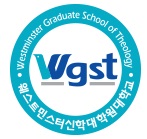 자 기 소 개 서
self-introduction 자 기 소 개 서
self-introduction 자 기 소 개 서
self-introduction 자 기 소 개 서
self-introduction 인적사항Information이름Name인적사항Information생년월일Birth Date국적Nationality인적사항Information지원과정Program석사 / 박사
Master / Doctor지원학과
Major인적사항Information우리학교 소개자Your introducer소개자 연락처Your introducer’s contact number1. 자기소개
Self-introduction2. 지원동기Reason For applying3. 입학 후학업계획Study Plan After Admission졸업 전까지 한국어능력시험(TOPIK) 4급 이상을 취득 하지 못하거나 이에 상응하는 교내 한국어시험에 통과하지 못할 경우 학위를 취득할 수 없으며 수료로 수학이 만료됩니다. 